Zabawa poranna   Muzyczna gimnastyka dla całego ciała „Dźwięki wysokie i niskie W PODSKOKACH”Piosenka na powitanie:Kto lubi śpiewać? My właśnie myKto lubi biegać? My właśnie myKto lubi skakać? My właśnie myWięc skaczmy wszyscy: Raz dwa trzy Kto lubi słuchać? My właśnie myKto lubi tupać? My właśnie myKto lubi klaskać? My właśnie myWięc klaszczmy wszyscy raz dwa trzyKto lubi tańczyć ? My właśnie myGrać na bębenku? My właśnie my Kto lubi tańczyć? My właśnie myDobrze się bawić? My właśnie myWięc zaczynajmy  Raz dwa trzy Rozgrzewka: Stajemy prosto i ręce kładziemy na biodra - Zabawy:1. MARSZ - do muzyki PODSKOKOWI- do muzyki Bieg- do muzyki 2. W zależności jak będzie pianino grało wykonujemy taką czynność- na uderzenie pałeczkami jest zmiana kierunku 3. Na wysokie dźwięki unosimy ręce do góry i chodzimy na palcach 4. Na niskie dźwięki- pochylamy się i nisko zwieszamy ręce, nogi są ciężkie i szeroko rozstawione 5. Na wysoki dźwięk klaszczemy nad głową,na pozostałe chodzimy po pokoju6. Motyle- biegamy na palcach na wysokich dźwiękach, na niskich kucamy i wąchamy kwiatki 7. W rytm muzyki chodzimy gdy będzie niski dźwięk dotykamy podłogi8. Nasionko- na niski dźwięk jest przysiad gdy dźwięki są wyższe podnosimy się i unosimy ręce do góryAktywność Matematyczna Dodawanie w zakresie 0 – 10. Ćwiczenia pomocne w kształtowaniu pojęcia dodawania liczb w zakresie 10.Karta pracy jest osobnym załacznikiemAktywność Techniczna   Flaga Polski  – zadaniem dzieci będzie wykonać  flagę PolskiCO NAM BĘDZIE POTRZEBNE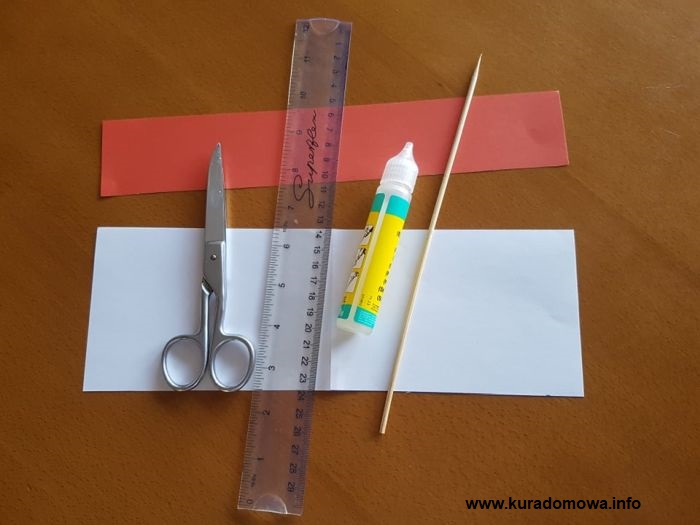 Instrukcja wykonania flagi:
1. Moja biała kartka jest o długości 29,5 cm i jest to zwykła kartka do drukarki. Odmierzyłam 10 cm szerokości i wycięłam prostokąt. Czerwona kartka również miała 29,5 cm, odmierzyłam połowę mniej szerokości czyli 5 cm i wycięłam.
2. Czerwony papier przykleiłam klejem na dole białej kartki.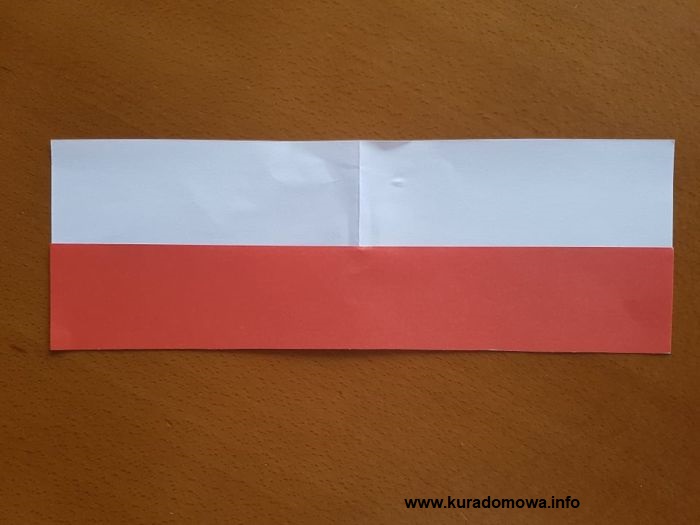 Kartkę złożyłam na pół, aby odmierzyć środek.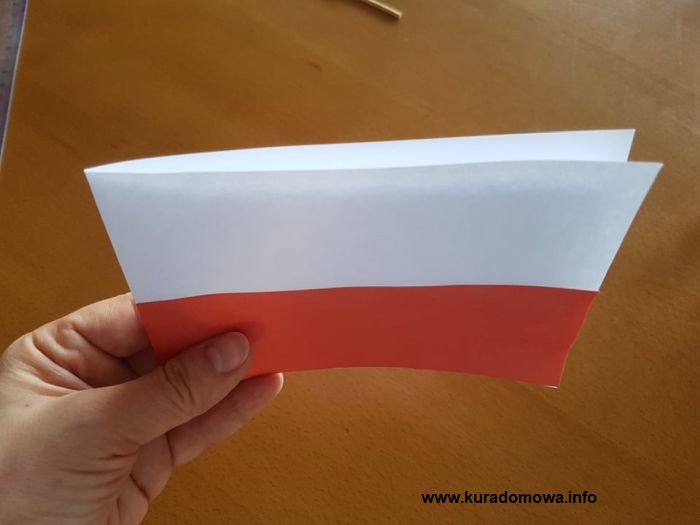 Cały środek kartki wysmarowałam klejem, włożyłam w środek duży patyczek od szaszłyków i skleiłam.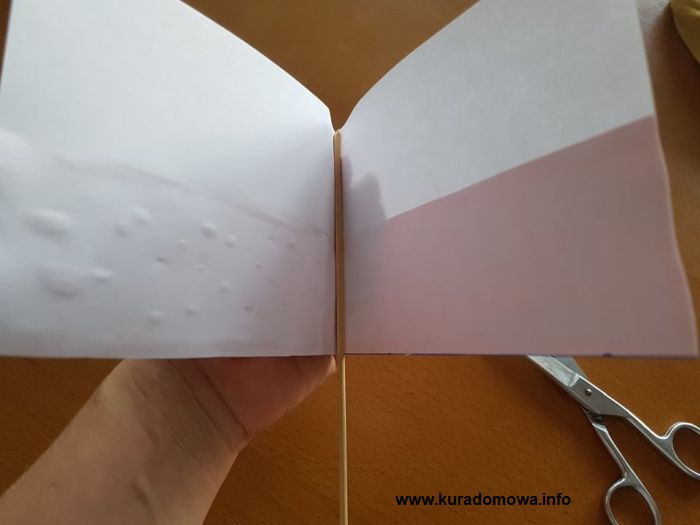 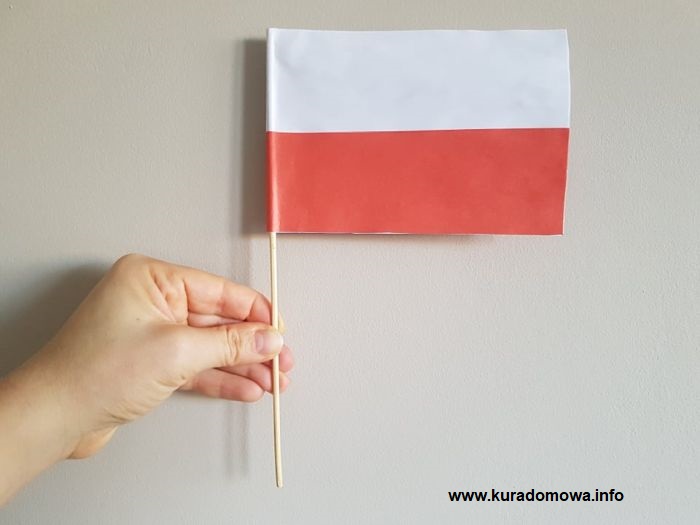 Klej musi być dobry, aby kartka nie rozklejała się na drugi dzień